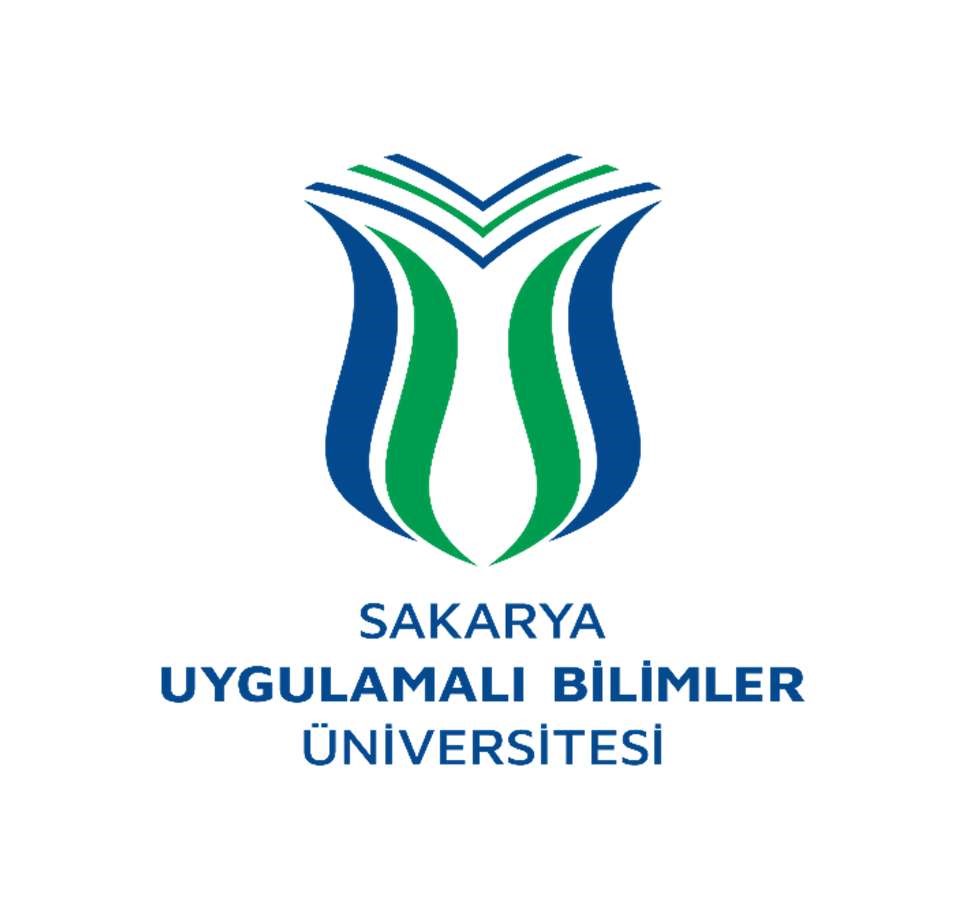 SAĞLIK BİLİMLERİ FAKÜLTESİHEMŞİRELİK BÖLÜMÜ         Program Kılavuzuhttps://sbf.subu.edu.tr/  2021-2022İÇİNDEKİLER AKADEMİK KADRO Prof. Dr. Azize ALAYLIProf. Dr. Yurdanur DİKMENDoç. Dr. Feride TAŞKIN YILMAZDr. Öğr. Üyesi Canan BİRİMOĞLU OKUYANDr. Öğr. Üyesi Fatma TANRIKULUDr. Öğr. Üyesi Özge ÖNERÖğr. Gör. Handenur GÜNDOĞDUArş. Gör. Esma AKGÜLArş. Gör. Büşra GÜRÇAYArş. Gör. Halit ÇELİKArş. Gör. Yunus Emre KABANÖğretim üyeleri ve elemanları ile ilgili ayrıntılı bilgi almak için aşağıdaki bağlantıyı kullanabilirsiniz: https://sbf.subu.edu.tr/tr/akademik-kadro-2KURULUŞSakarya Uygulamalı Bilimler Üniversitesi, Sağlık Bilimleri Fakültesi Yüksek Öğretim Kurulu’nun 9 Mayıs 2018 tarihindeki Genel Kurulu toplantısında kabul edilen Resmi Gazetede 18 Mayıs 2018 tarihinde yayınlanan 7141 No’lu “Yükseköğretim Kanunu İle Bazı Kanun ve Kanun Hükmünde Kararnamelerde Değişiklik Yapılmasına Dair Kanun” Ek madde 184 kapsamında resmi olarak Sakarya Akyazı ilçesinde resmi olarak kurulmuştur.Fakültemiz 2020-2021 Eğitim-Öğretim yılından itibaren; Hemşirelik, Fizyoterapi ve Rehabilitasyon, Sağlık Yönetimi bölümleriyle eğitim-öğretim hizmeti vermeye başlamıştır. Hemşirelik Bölümümüz de 2020-2021 Güz döneminde ilk öğrenci alımını yapmış ve eğitim-öğretim faaliyetlerine başlamıştır. Bölümümüzün eğitim dili Türkçe’dir. İsteğe bağlı İngilizce hazırlık programı da bulunmaktadır. 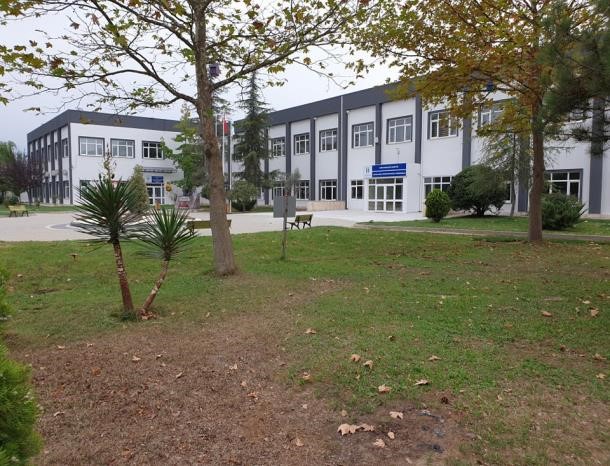 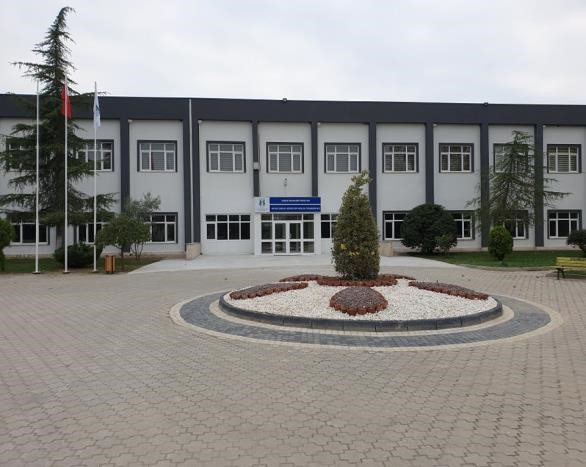 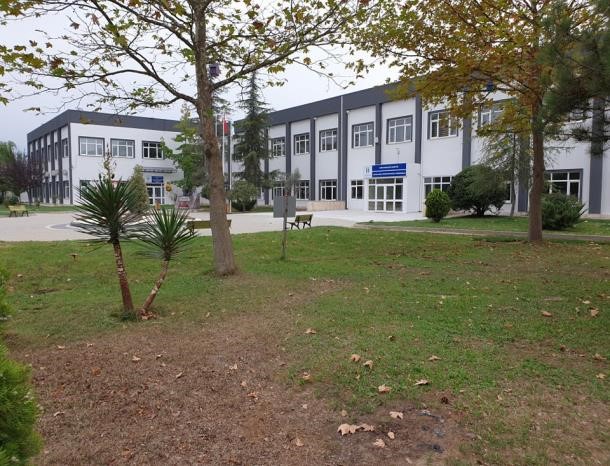 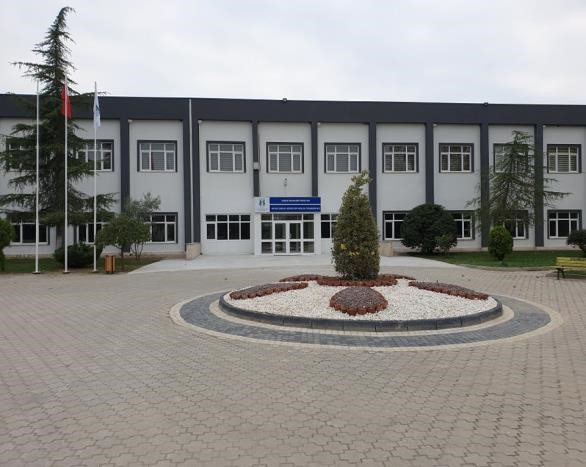 Sağlık Bilimleri Fakültesi Binası 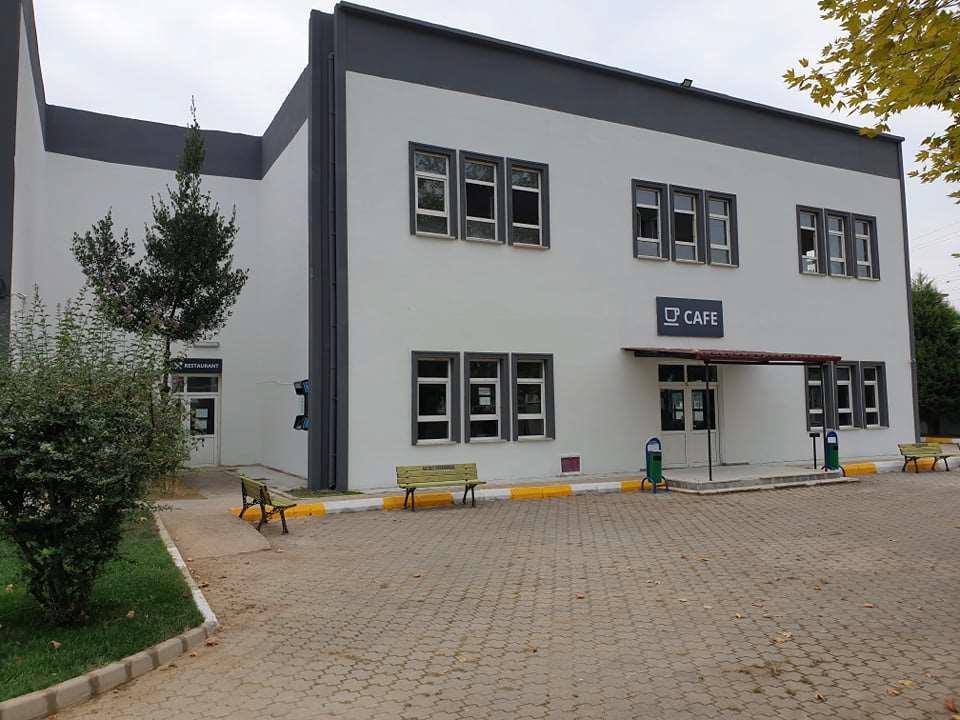 Yemekhane ve Kantin Binası 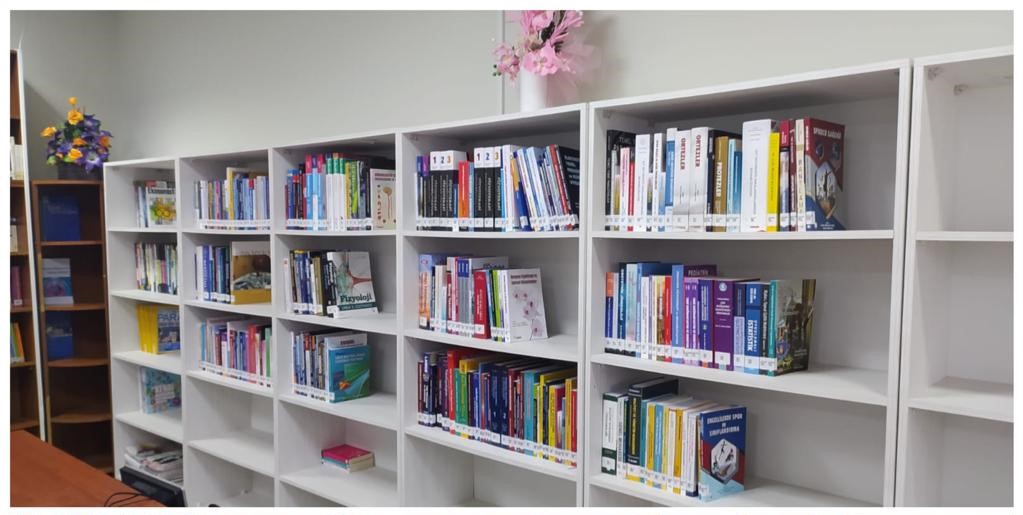 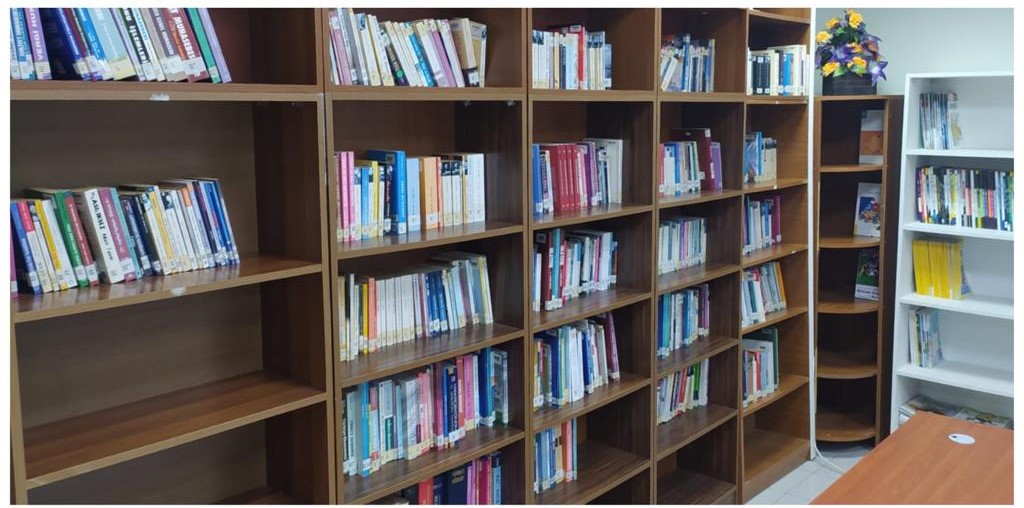 Sağlık Bilimleri Fakültesi Kütüphanesi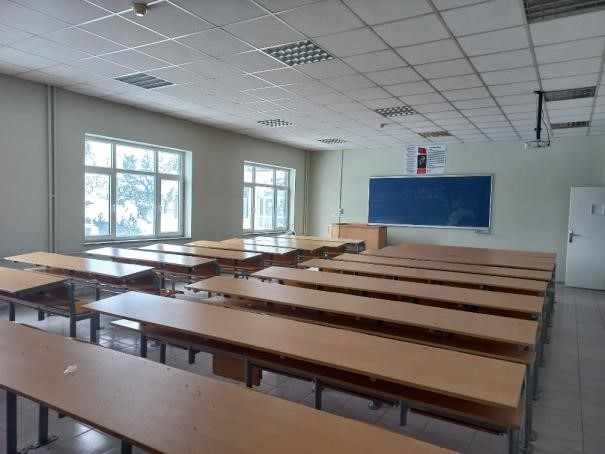 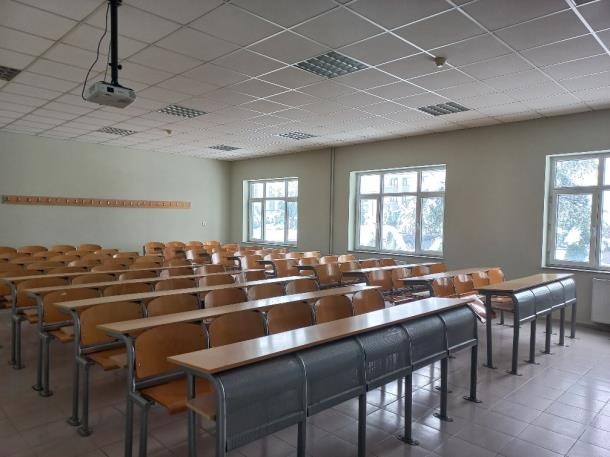 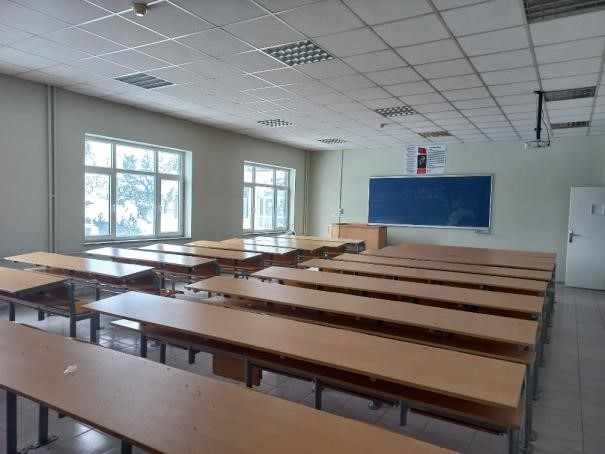 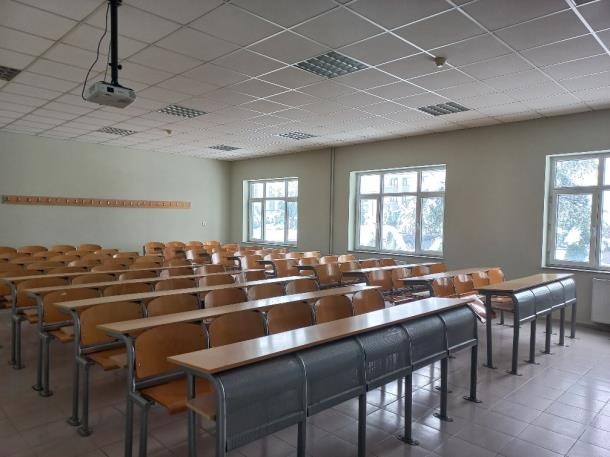 Derslikler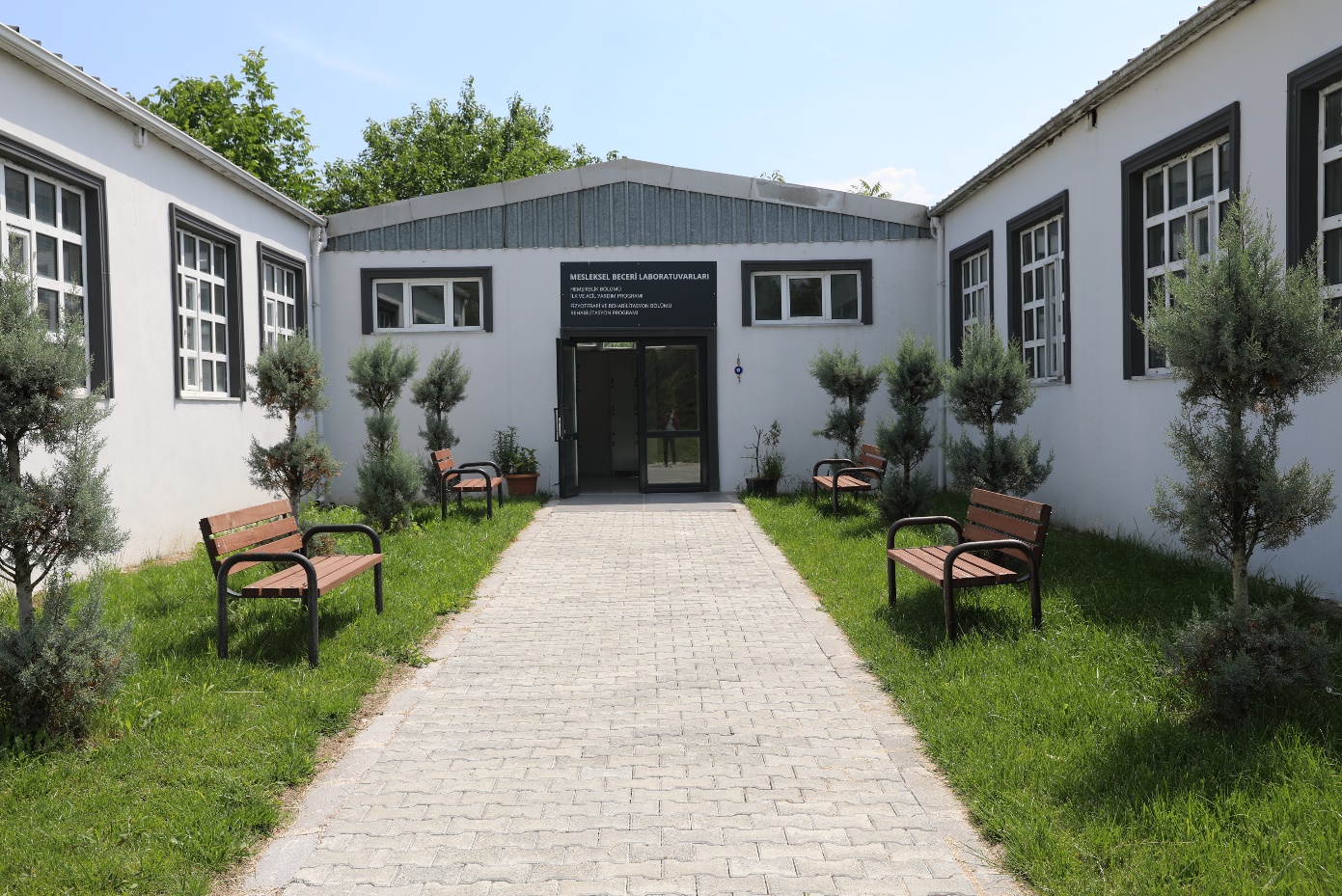 Hemşirelik Bölümü Mesleki Beceri Laboratuvarı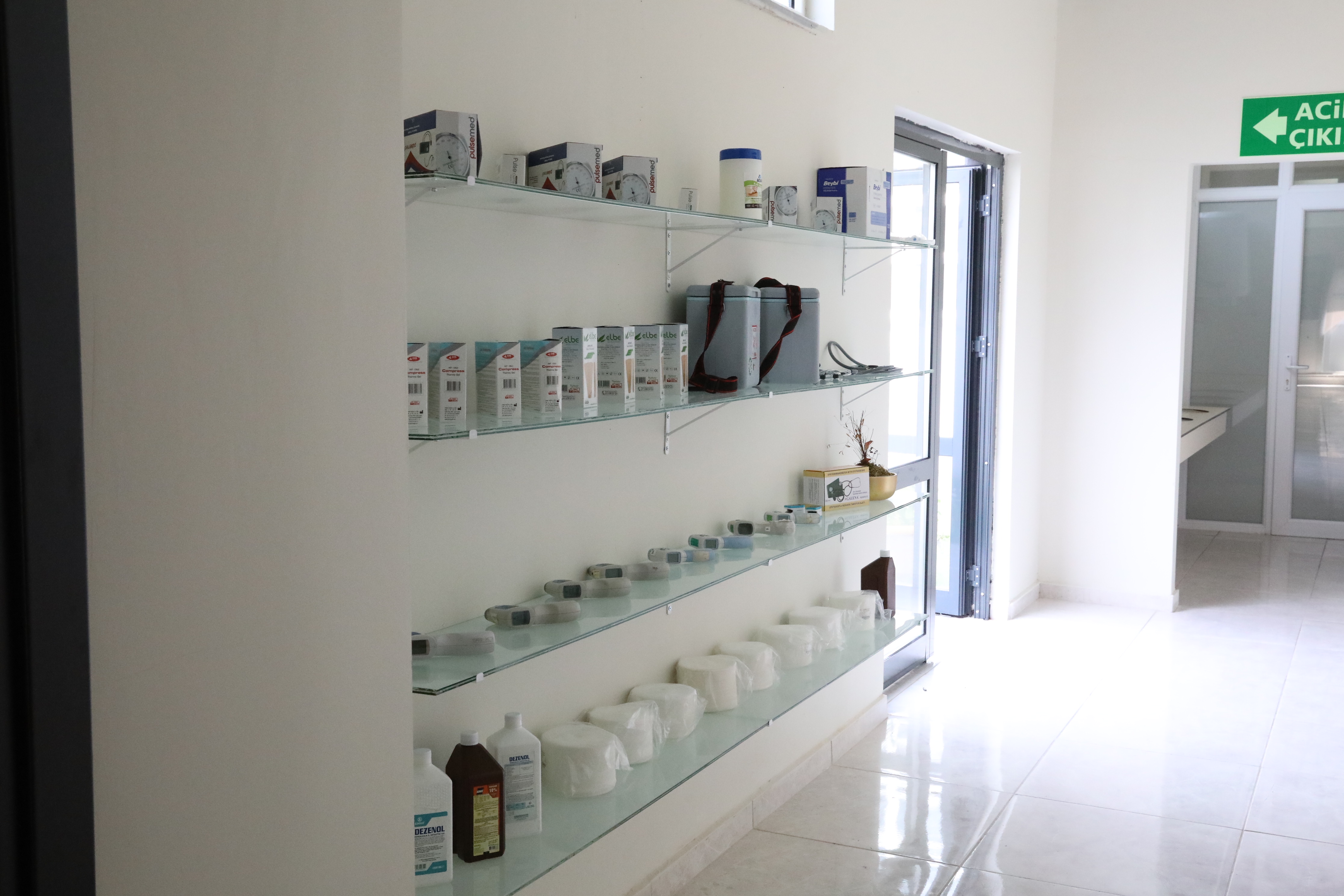 Hemşirelik Bölümü Mesleki Beceri Laboratuvarı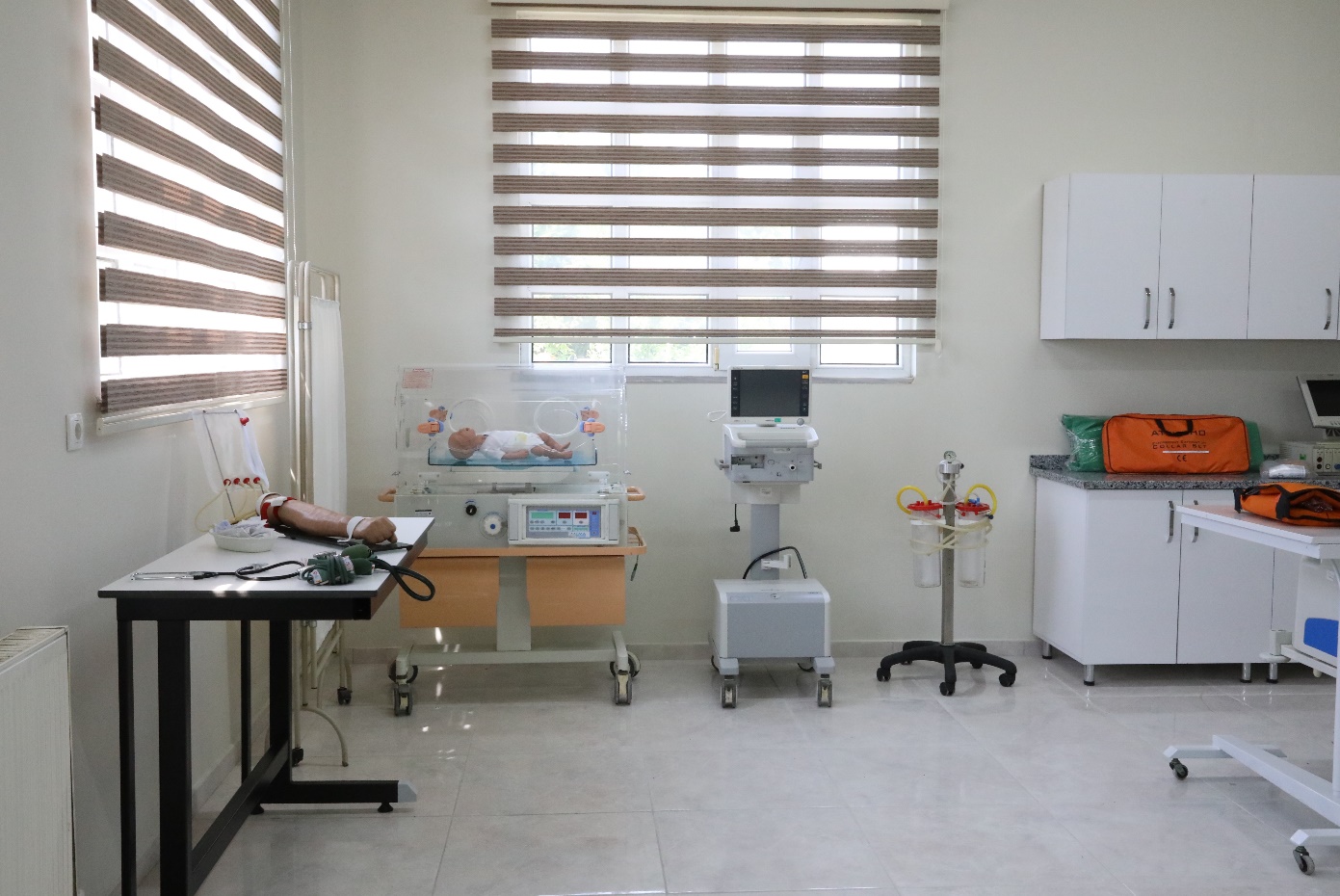 Hemşirelik Bölümü Mesleki Beceri Laboratuvarı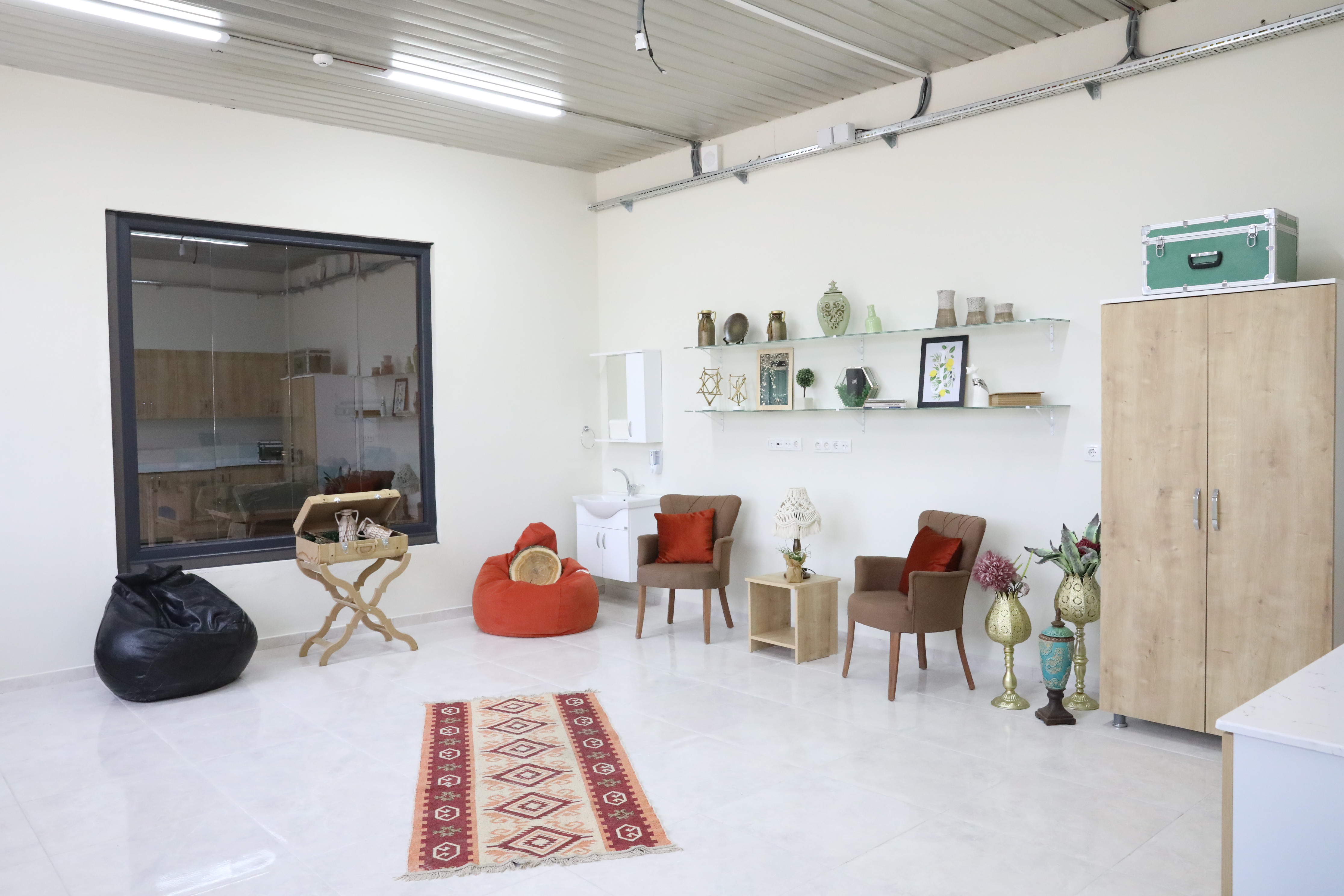 Hemşirelik Bölümü İletişim Laboratuvarı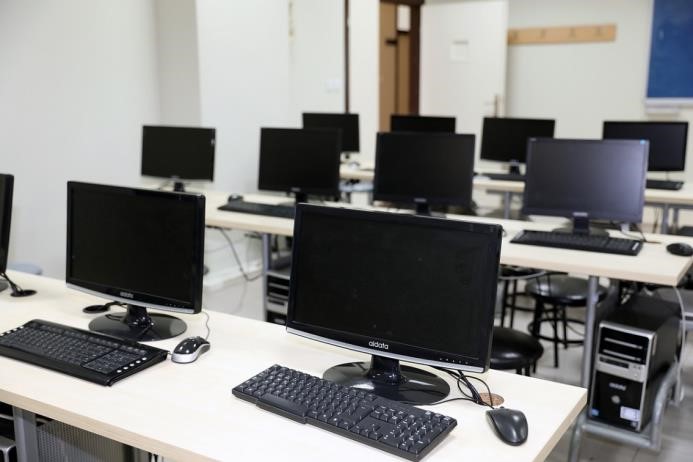 Bilgisayar laboratuvarı HEMŞİRELİK BÖLÜMÜ Genel Tanıtım Hemşirelik, geçmişten günümüze bilimsel, teknolojik ve sosyokültürel değişimlerle kendini yenileyen, birey-aile-toplumun sağlığını koruma ve geliştirmeyi amaçlayan profesyonel bir meslek disiplinidir. Hemşireliğin amacı sağlıklı/hasta bireyin gereksinimlerinin karşılanması ve en kısa zamanda bağımsız duruma gelmesini sağlayarak yaşam kalitesini yükseltmektir. Bunun için hemşire; sağlıklı/hasta birey, ailesi ve diğer disiplinlerle iş birliği içinde çalışır. Hemşirelik uygulaması, sağlık bilimi ile bakım sanatını, bilimsel bilginin insani yönünü, klinik uygulamayı, iletişimi ve sosyal bilimleri içine alır. Dünya Sağlık Örgütü, hemşireliği insanlar ve onların tüm ihtiyaçları üzerine odaklanan bir bilim ve sanat olarak tanımlamıştır.Hemşirelik bölümünden mezun olan öğrencilere lisans diploması ve “Hemşire” unvanı verilir. Hemşireler tüm sağlık kurum ve kuruluşlarında yoğun bakım, ameliyathane, doğumhane, acil servis gibi öncelikli alanlarda, yataklı servislerde ve polikliniklerde 7/24 sağlık hizmeti verdiği gibi okullarda, iş yerlerinde, cezaevlerinde, huzurevlerinde ve toplum ruh sağlığı merkezlerinde yani bireyin olduğu tüm alanlarda döllenmeden ölüme kadar sağlık bakım hizmeti sunar.Programın Amacı Tüm sağlık kurum ve kuruluşlarında sağlık ekibinin aktif bir üyesi olarak ulusal ve uluslararası düzeyde rol ve sorumluluklarını mesleki değerlerinin farkındalığıyla yerine getirir.Mesleğinde gereken güncel değişimleri takip eder, kendini yeni şartlara göre yetiştirir, tüm sağlık kurum ve kuruluşları ayrıca toplumun gereksinim duyduğu her alanda sağlık konusunda öngörülü ve duyarlı bir şekilde hizmet verir.Mezunlarımız akademik ve mesleki hayatlarına devam ederlerken, yaşam boyu öğrenme metodunu benimserler ayrıca ekip anlayışı ile kendi aralarında ya da multidisipliner olarak görev yapabilirler.Programın HedefleriHemşirelik alanında kaliteli insan gücüne katkıda bulunma,Ulusal ve uluslararası seviyede sağlık sektöründe aranan sağlık profesyoneli olma,Hemşirelik ve sağlık alanında önde gelen bölümlerden biri olma.Programın Öğrenme Çıktıları Hemşirelik Bölümü öğrencilerinin, aşağıda belirtilen kazanımlarla mezun olmaları beklenir: Toplumun sağlık ve refahı için; sağlık ve hemşirelik alanındaki bilimsel gelişmeler doğrultusunda, hemşirelik rol ve işlevlerini yerine getirebilecek temel kuramsal ve uygulamalı bilgilere sahip olur. Birey aile ve toplumun sağlık bakım gereksinimlerinin karşılanmasına yönelik elde ettiği verileri bütüncül bakış açısıyla yorumlar, sorunları tanımlayabilir, kanıta dayalı bakım planlar, uygular, değerlendirir ve kayıt tutar. Rol ve sorumluluklarını mesleksel değerler, etik ilkeler, kalite yönetimi ve yasal düzenlemelere uygun olarak yürütür. Mesleki ve toplumsal ilişkilerinde etkili ve doğru iletişim becerilerini kullanır.Hemşirelik alanında bilgi, beceri ve yetkinlikleri yaşam boyu öğrenme bilinciyle güncelleyip kendini ve çalışma arkadaşlarını bireysel ve mesleki olarak geliştirir.Mesleki gelişmeleri takip edebilmek, meslektaşları ve hastaları ile iletişim kurmak için mesleki yabancı dilini kullanır. Mezunların Çalışma Alanları Hemşirelik bölümünden mezun olan öğrenciler, sağlığı koruyucu, tedavi edici ve rehabilite edici sağlık bakım hizmetleri kapsamında, kamu ve özel sağlık kurum ve kuruluşları,  medikal şirketler, huzurevleri, okullar, iş yerleri olmak üzere birçok alanda istihdam edilmektedir.Eğitim-ÖğretimBölüm dersleri teorik ve uygulamalı olarak yürütülmektedir. Uygulamalı eğitimler Fakültemize ait Mesleki Beceri Laboratuvarı ve İletişim Laboratuvarında gerçekleştirilmektedir. Öğrenciler sağlık kurumlarında, okullarda, toplum sağlığı hizmeti sunan diğer birimlerde eğitimin uygulama kısmını tamamlamaktadır. Ayrıca mesleki beceriyi geliştirmek amacıyla 4. veya 6. yarıyıl sonunda zorunlu 20 iş günü olacak şekilde yaz stajı bulunmaktadır. Bölümümüzde, mezuniyet öncesi mesleki hazırlığı sağlamak amacıyla 7+1 eğitim modeli ile öğrenciler “İşletmede Mesleki Eğitim” kapsamında kamu veya özel hastanelerinde uygulamalı eğitim görme fırsatı sağlanır. Bölümümüz modern altyapı, çağdaş eğitim-öğretim ve araştırma ortamı, evrensel düzeyde bilgi üreten, kendini bilimsel olarak sürekli yenileyen ve araştıran aktif ve dinamik bir akademik kadro ile nitelikli öğrencilere ev sahipliği yapmayı amaçlamaktadır. Dinamik akademik kadromuz, çok yönlü hazırlanmış programlar çerçevesinde, güncel kitaplar ve yayınlarla, donanımlı laboratuvar ortamları ile öğrencilerle iyi bir iletişim içinde interaktif yöntemleri kullanmaktadır. Bu sayede öğrencilerin fonksiyonel uyum kazanmaları, yüksek bir motivasyona ve bireysel çalışma disiplinine sahip, inisiyatif alabilen ve liderlik yapabilen, yenilikçi, insani değerlere ve sorumluluk bilincine sahip, insan hak ve özgürlüklerine saygılı, öğrenmeye açık başarılı fertler olarak toplumla bütünleşmeleri ve araştırmacı bir ruhla yetişmeleri sağlanmaktadır. +1 Eğitim Modeli +1 Eğitim Modeli, öğrencilerin nitelikli meslek profesyoneli olarak görev yapacakları işletmelerdeki sorumluluklarını, çalışan-yönetici ilişkilerini, işletmelerin çalışma koşullarını ve teorik bilgilerini işletmelerde uygulama imkânı sağlamayı amaçlamaktadır. +1 Eğitim Modeli öğrenciye daha kolay iş bulma imkânı, kariyer planlaması ve hedeflere ulaşma, iş hayatının şartlarını daha erken öğrenme ve uygulama becerisine sahip olma gibi faydalar sağlamaktadır. Hemşirelik bölümünde “7+1 Eğitim Modeli” uygulanmaktadır. Öğrenciler 7 yarıyıl boyunca bölümde teorik ve uygulamalı eğitim, 1 (bir) yarıyıl da işletmede mesleki eğitim görmektedirler. Bu kapsamda 1.80 ve üzeri ağırlıklı not ortalamasına sahip öğrenciler 7. ya da 8. yarıyılda işletmede mesleki eğitime gitmektedirler. İşletmede mesleki eğitim, 16 hafta boyunca tam zamanlı olarak sağlık kurum ve kuruluşlarında gerçekleştirilmektedir. İşletmede mesleki eğitim süresince öğrencilerin iş kazası ve meslek hastalığı sigortası üniversitemiz tarafından yapılmaktadır. Zorunlu Staj UygulamasıZorunlu staj uygulaması, 4. ya da 6. yarıyıl sonunda 20 iş günü olarak yapılmaktadır. Bitirme Çalışması Bölümümüzde Bitirme Çalışması kapsamında proje hazırlanması gerekmektedir. Proje hazırlığına yönelik ilk olarak proje amacının belirlenmesi (projenin ne tür bir ihtiyacı karşılayacağı, nerelerde ve hangi amaçla kullanılacağı), sonrasında literatür araştırmasının yapılması (çalışma konusu ile ilgili gerek teorik gerekse uygulamalı yurtiçi ve yurtdışı çalışmaların incelenmesi) ve fizibilite çalışmasının yapılması (projenin olabilirliği, gerekiyorsa tahmini bütçesi ile karşılaşılması muhtemel zorlukların ortaya konulması ve B planının belirlenmesi) gerekmektedir.Bitirme çalışmasına ilişkin içerik rehberine aşağıdaki bağlantıdan ulaşılabilir. BİTİRME ÇALIŞMASI İÇERİK REHBERİMezun Olma Şartı8 yarıyıl sonunda toplam 240 AKTS (Avrupa Kredi Transfer Sistemi) derslerden (staj, uygulama ve laboratuvar) başarılı olup 4.00 üzerinden en az 2.00 ağırlıklı not ortalaması gerekmektedir.Öğrenciler 20 iş günü stajını tamamlamak zorundadırlar. EĞİTİM ÖĞRETİM PLANIHemşirelik Bölümü 2021-2022 Eğitim-Öğretim Yılı 8 Yarıyıllık Ders Planı aşağıdaki tablodaki gösterilmiştir.ORYANTASYON PROGRAMI Hemşirelik bölümüne yeni başlayan birinci sınıf öğrencisine yönelik hazırlanan oryantasyon etkinliklerinin amacı; programın eğitim-öğretim olanaklarını, laboratuvarlarını, fiziki mekanlarını ve akademik kadrosunu tanıtmak ve hemşirelik hakkında genel bilgiler vermektir. Oryantasyon Takvimi Hemşirelik bölümü tarafından düzenlenen oryantasyon etkinliği, güz yarıyılının ilk haftası Sağlık Bilimleri Fakültesi web sitesinde ilan edilen tarih ve saatlerde gerçekleştirilir.Oryantasyon etkinlikleri, tüm öğrencilerin katılımına açıktır. Etkinliklere katılım isteğe bağlıdır; ancak bölümü tanıma ve gerekli bilgilere kısa sürede ulaşma imkânları göz önüne alındığında bölüme yeni başlayan tüm birinci sınıf öğrencilerinin programa katılımı faydalı olacaktır.  Oryantasyon etkinliği Bölüm Kurulu’nda belirlenir ve Bölüm Yönetimi ile birlikte bölüm öğretim elemanları tarafından organize edilir. Oryantasyon Programının Kazanımları Bölüm öğretim elemanlarını tanıma Bölüme ait sınıf ve laboratuvarların gezilmesi Bazı yönetmelik ve yönergeler (eğitim öğretim ve sınav yönetmeliği, öğrenci disiplin yönetmeliği, staj yönergesi vb.) hakkında bilgilendirme Çift ana dal programı (ÇAP) hakkında bilgilendirmeBurslar hakkında bilgilendirme 8 yarıyıllık ders planı hakkında bilgi sahibi olma İlgili yönetmelikler hakkında bilgi sahibi olma SABİS sistemini tanıma Sınıfları, laboratuvarları, kütüphaneyi, yemekhaneyi, sosyal tesisleri tanıma Hemşirelik mesleği hakkında bilgi sahibi olma Stajı ve işletmede mesleki eğitim olanakları hakkında bilgi sahibi olma MUYS’u (Mesleki Uygulama Sistemi) tanıma Oryantasyon Etkinlikleri Oryantasyon Etkinliği kapsamında program akışı şu şekildedir; Bölüm öğretim elemanları ile tanışma toplantısı, Sınıfların gezilmesi, Bazı yönetmelikler (eğitim öğretim ve sınav yönetmeliği, öğrenci disiplin yönetmeliği, staj yönetmeliği vb.) hakkında bilgilendirme, Burslar hakkında bilgilendirme, 8 yarıyıllık ders planı hakkında bilgilendirme, Sosyal transkript hakkında bilgilendirilme,Değişim programları hakkında bilgilendirme.Çift anadal programları (ÇAP) hakkında bilgilendirme, Hemşirelik mesleği iş olanakları hakkında bilgilendirmeOryantasyon programı haricinde ayrıca güz döneminin ilk haftasında yeni gelen öğrencilere yönelik Sakarya Uygulamalı Bilimler Üniversitesi genelinde tanıtım ve bilgilendirme etkinlikleri düzenlenmektedir. Bu etkinliklerle ilgili duyurular Üniversitemizin web sitesinden yapılır.DERS KAYDI İLE İLGİLİ GENEL KURALLAR Ders kayıt işlemlerinden öğrenci kendisi sorumludur. Her öğrenci için birinci sınıfın başında bir akademik danışman atanır ve öğrencinin mezuniyetine kadar bu danışman zorunlu haller dışında değişmez.Öğrencilerin lisans programı ile ilgili tüm işlemleri (kayıt, ekle-sil) danışmanları ile birlikte yapılır.Öğrenciler, Senato ve Üniversite Yönetim Kurulunun belirlediği esaslar çerçevesinde, kayıt yenileme ve derse yazılma işlemleri akademik takvimde belirtilen tarihlerde elektronik ortamda yapar. Öğrencinin bizzat kendisi tarafından SABİS aracılığıyla alacağı dersler sisteme kaydedilir. SABİS ile ders eklenebilir, silinebilir. Bu işlemlerde Sakarya Uygulamalı Bilimler Üniversitesi Ön lisans ve Lisans Eğitim-Öğretim ve Sınav Yönetmeliği esas alınır. Ders kayıt işlemlerini tamamladığını bildiren öğrencilerin aldığı derslerin uygunluğunun danışmanı tarafından denetlenmesi ve onay verilmesi gerekmektedir.Sistem üzerinden ders kaydını herhangi bir sebepten dolayı yapamayanlar akademik takvimde belirtilen tarihlerde ders seçme işlemini tamamlayabilirler.Sistemde çakışan dersler alınamaz.AA (Başarı notu 90-100), YT (Yeterli), MU (Muaf) notlu dersler yükseltmeye alınamaz.Öğrenciler birinci ve ikinci dönemlerindeki tüm derslere yazılmak zorundadır. Öğrenci alttan DZ (Devamsız) notlu derslerini ve ilk kez alacağı alt yarıyıl derslerini almadan bulunduğu dönemin derslerini seçemez.Öğrenci maksimum 40 AKTS ya da 30 AKTS+2 derse (bu durumda 40 AKTS geçilebilir) yazılma yapabilir.Bulunduğu döneme kadar tüm derslerini alıp başarmış olması kaydıyla; ortalaması ≥2.50 olan öğrenciler üst sınıfın derslerine yazılabilir. 30 AKTS+3 ders veya 45 AKTS yazılabilir.İntibak dersleri 40 AKTS’ye dahil değildir.Çift Ana Dal Programı öğrencileri 30 AKTS+3 ders veya 45 AKTS yazılabilir.Çift Ana Dal Programında kayıtlı öğrenciler bulunduğu döneme kadar tüm derslerini alıp başarmış olmak şartı ile ağırlıklı not ortalaması 2.50 ve üzeri olanlar; bir dönemde 30 AKTS+15 AKTS veya 3 derse kayıt yaptırabilir. İlgili eğitim-öğretim yılında mezun durumdaki öğrenciler mutlaka İşletmede Mesleki Eğitim (20 AKTS) dersini seçmek zorundadır.Birinci sınıf öğrencilerinin ve hazırlık nedeniyle ilk defa ders alacakların ders seçimi kendileri tarafından yapılmaktadır.Hazırlık sınıfı öğrencileri birinci sınıftan ders alamaz.Alt yarıyıldan ilk defa alınacak veya devamsızlıktan kalınan (DZ) derslere öğrenciler öncelikle yazılmak zorundadır.ÖĞRENCİ DEĞİŞİM PROGRAMLARIÜniversitemiz öğrenci değişim programları ile yurt içi ve yurt dışında hemşirelik eğitimi alma fırsatı bulunmaktadır. Erasmus Programı için: https://erasmus.subu.edu.tr/ Bölümümüz öğrencileri Erasmus programı kapsamında halen Polonya ve Almanya’daki çeşitli üniversitelerle değişim programlarına ilişkin yapılan ikili anlaşmalar çerçevesinde eğitim alma fırsatına sahip olabilmektedir.Farabi Programı için: https://farabi.subu.edu.tr/ Mevlana Programı için: https://mevlana.subu.edu.tr/ ÇİFT ANA DAL PROGRAMI Çift ana dal programının (ÇAP) amacı, kendi bölümlerinde lisans programlarını başarıyla yürüten öğrencilerin, aynı zamanda ikinci bir ana dalda lisans diploması almak üzere öğrenim görmelerini sağlamaktır. İsteyen ve gerekli şartları sağlayan Hemşirelik bölümü öğrencilerimiz Fizyoterapi ve Rehabilitasyon bölümü çift ana dala başvurabilirler. Hemşirelik bölümü çift ana dal yapabilecek öğrencilerin dersleri Tablo 3’te gösterilmiştir. Daha detaylı bilgi için: Lisans Düzeyindeki Programlar Arasında Çift Anadal ve Yandal Programı Yönergesi bağlantısını kullanabilirsiniz. Tablo 3: Çift Ana Dal Programı Eşdeğer ve Alınacak DerslerYATAY GEÇİŞ, İNTİBAK VE MUAFİYET Bölümümüzde öğrencilerin intibak süreçleri, üniversitemiz öğrenci işleri tarafından yürütülen yerleştirme süreçlerinden sonra, ilgili belgelerin bölümümüze ulaştırılması ile başlamaktadır. Üniversitemizin yönetmeliklerine uygun olarak bölümümüze yatay geçiş yoluyla kabul edilecek öğrencilerde aranan nitelikler, gerekli belgeler ve koşullara Sakarya Uygulamalı Bilimler Üniversitesi Yatay Geçiş Senato Esasları bağlantısından ulaşabilirsiniz.ARA SINAV VE YILSONU TARİHLERİ İLE İLGİLİ BİLGİLER Üniversitemiz tüm bölümlerinde ara sınavlar ve yılsonu sınavları akademik takvimde belirtilen zamanlarda gerçekleştirilir. Sağlık Bilimleri Fakültesinde verilen derslerin ara sınav ve yılsonu sınav tarihleri Fakülte web sayfasında ilan edilir. Bölüm derslerinin ara sınav ve yılsonu sınav tarihleri ile sınav yerleri fakülte tarafından belirlenir. Sınav tarihlerinin diğer bölümlerden alınan derslerin sınavı ile çakışması olasıdır. Bu konuda sorumluluk öğrenciye aittir. Ders ve derslik yoğunluğuna bağlı olarak hafta içi saat 17:30’dan sonra ve hafta sonu sınav yapılabilir.MAZERET SINAVLARI Mazeret Sınavları ile ilgili olarak Sakarya Uygulamalı Bilimler Üniversitesi Ön lisans ve Lisans Eğitim Öğretim Sınav Yönetmeliği esas alınır.Ara sınav ve/veya yılsonu sınavına giremeyen öğrencilere geçerli bir mazeret belirttikleri takdirde mazeretlerinin Bölüm Başkanlığınca kabul edilmesi durumunda mazeret sınav hakkı verilir. Ara sınav ve/veya yılsonu sınavına giremeyen öğrencilerin durumlarını en geç üç iş günü içerisinde yüz yüze görüşerek, e-posta veya telefonla ilgili dersin sorumlusuna bildirmeleri ve mazeret ile ilgili belgelerini öğrenci işlerine ulaştırmaları gerekmektedir. Sağlık Bilimleri Fakültesi Yönetim Kurulu’nun uygun bulması durumunda öğrenciye mazeret sınav hakkı verilir. Mazeret sınavlarına dair bilgilere Sakarya Uygulamalı Bilimler Üniversitesi Sınav Yönergesi bağlantısından ulaşabilirsiniz.DİĞER HUSUSLARSağlık Bilimleri Fakültesi Hemşirelik bölümü öğrencileri ihtiyaç duydukları form, dilekçe, yönerge ve diğer ilgili dokümanlara, web sayfamızda yer alan “öğrenci” sekmesi altındaki bağlantılardan ulaşabilir.Tablo 1: Hemşirelik Bölümü Ders PlanıTablo 1: Hemşirelik Bölümü Ders PlanıTablo 1: Hemşirelik Bölümü Ders PlanıTablo 1: Hemşirelik Bölümü Ders PlanıTablo 1: Hemşirelik Bölümü Ders PlanıTablo 1: Hemşirelik Bölümü Ders PlanıTablo 1: Hemşirelik Bölümü Ders PlanıTablo 1: Hemşirelik Bölümü Ders PlanıTablo 1: Hemşirelik Bölümü Ders PlanıTablo 1: Hemşirelik Bölümü Ders PlanıBİRİNCİ YILBİRİNCİ YILBİRİNCİ YILBİRİNCİ YILBİRİNCİ YILBİRİNCİ YILBİRİNCİ YILBİRİNCİ YILBİRİNCİ YILBİRİNCİ YIL1. YARIYIL1. YARIYIL1. YARIYIL1. YARIYIL1. YARIYIL2. YARIYIL2. YARIYIL2. YARIYIL2. YARIYIL2. YARIYILKODUDERSİN ADITUAKTSKODUDERSİN ADITUAKTSHEM 101HEMŞİRELİĞİN KAVRAMSAL ÇERÇEVESİ609HEM 102HEMŞİRELİK ESASLARI61213HEM 103FİZYOLOJİ305HEM 104SAĞLIĞIN DEĞERLENDİRİLMESİ VE KRİTİK DÜŞÜNME224HEM 105ANATOMİ305HEM 106BİYOKİMYA 203HEM 107MİKROBİYOLOJİ203HEM 108HEMŞİRELİKTE FARMAKOLOJİ203HEM 109 TERAPOTİK İLETİŞİM224HEM 110PATALOJİ VE HİSTOLOJİ 203ING 181İNGİLİZCE 1404ING 182İNGİLİZCE 2404TOPLAM20230TOPLAM181430İKİNCİ YILİKİNCİ YILİKİNCİ YILİKİNCİ YILİKİNCİ YILİKİNCİ YILİKİNCİ YILİKİNCİ YILİKİNCİ YILİKİNCİ YIL3. YARIYIL3. YARIYIL3. YARIYIL3. YARIYIL3. YARIYIL4. YARIYIL 4. YARIYIL 4. YARIYIL 4. YARIYIL 4. YARIYIL KODUDERSİN ADITUAKTSKODUDERSİN ADITUAKTSHEM 201İÇ HASTALIKLARI HEMŞİRELİĞİ488ATA 202ATAATÜRK İLKELERİ VE İNKILAP TARİHİ 404HEM 203CERRAHİ HASTALIKLARI HEMŞİRELİĞİ488ENF 202BİLGİ TEKNOLOJİLERİ VE KODLAMA213HEM 205SAĞLIK HİZMETLERİNDE ETİK203HEM 202KADIN SAĞLIĞI VE HASTALIKLARI HEMŞİRELİĞİ488SBF 201UYGULAMALI İNGİLİZCE I224HEM 204ÇOCUK SAĞLIĞI VE HASTALIKLARI HEMŞİRELİĞİ488TUR 201TÜRK DİLİ404SBF 202UYGULAMALI İNGİLİZCE II224SBF SEÇMELİ3SBF SEÇMELİ3TOPLAM161830TOPLAM161930ÜÇÜNCÜ YIL ÜÇÜNCÜ YIL ÜÇÜNCÜ YIL ÜÇÜNCÜ YIL ÜÇÜNCÜ YIL ÜÇÜNCÜ YIL ÜÇÜNCÜ YIL ÜÇÜNCÜ YIL ÜÇÜNCÜ YIL ÜÇÜNCÜ YIL 5. YARIYIL5. YARIYIL5. YARIYIL5. YARIYIL5. YARIYIL6. YARIYIL 6. YARIYIL 6. YARIYIL 6. YARIYIL 6. YARIYIL KODUDERSİN ADITUAKTSKODUDERSİN ADITUAKTSHEM 301RUH SAĞLIĞI VE PSİKİYATRİ HEMŞİRELİĞİ489HEM 302HALK SAĞLIĞI HEMŞİRELİĞİ489HEM 303İLK YARDIM VE ACİL BAKIM224HEM 304HEMŞİRELİKTE LİDERLİK VE YÖNETİM305HEM 305HEMŞİRELİKTE ÖĞRETİM203HEM 306BİOİSTATİSTİK225HEM 307HEMŞİRELİKTE ARAŞTIRMA YÖNTEMLERİ215HEM 308EPİDEMİYOLOJİ203HEM 309MESLEKİ İNGİLİZCE I224HEM 310MESLEKİ İNGİLİZCE II224GİRİŞİMCİLİK VE PROJE YÖNETİMİ (ÜNİ. ORTAK SEÇMELİ)5SBF SEÇMELİ4TOPLAM161930TOPLAM131230DÖRDÜNCÜ YIL DÖRDÜNCÜ YIL DÖRDÜNCÜ YIL DÖRDÜNCÜ YIL DÖRDÜNCÜ YIL DÖRDÜNCÜ YIL DÖRDÜNCÜ YIL DÖRDÜNCÜ YIL DÖRDÜNCÜ YIL DÖRDÜNCÜ YIL 7. YARIYIL7. YARIYIL7. YARIYIL7. YARIYIL7. YARIYIL8. YARIYIL 8. YARIYIL 8. YARIYIL 8. YARIYIL 8. YARIYIL KODUDERSİN ADITUAKTSKODUDERSİN ADITUAKTSSBF 401İŞLETMEDE MESLEKİ EĞİTİM52020HEM 402MESLEKİ İNGİLİZCE III225SBF 403STAJ025HEM 404BİTİRME ÇALIŞMASI0410ÜNİVERSİTE ORTAK SEÇMELİ5SBF 402İNTERDİSİPLİNER ÖĞRENME215ÜNİVERSİTE ORTAK SEÇMELİ5SBF SEÇMELİ5TOPLAM52230TOPLAM4730Tablo 2: Yarıyıllara Göre Seçmeli DerslerTablo 2: Yarıyıllara Göre Seçmeli DerslerTablo 2: Yarıyıllara Göre Seçmeli DerslerTablo 2: Yarıyıllara Göre Seçmeli DerslerTablo 2: Yarıyıllara Göre Seçmeli DerslerTablo 2: Yarıyıllara Göre Seçmeli DerslerTablo 2: Yarıyıllara Göre Seçmeli DerslerTablo 2: Yarıyıllara Göre Seçmeli DerslerTablo 2: Yarıyıllara Göre Seçmeli DerslerTablo 2: Yarıyıllara Göre Seçmeli Dersler3. YARIYIL SEÇMELİ DERSLERİ3. YARIYIL SEÇMELİ DERSLERİ3. YARIYIL SEÇMELİ DERSLERİ3. YARIYIL SEÇMELİ DERSLERİ3. YARIYIL SEÇMELİ DERSLERİ4. YARIYIL SEÇMELİ DERSLERİ4. YARIYIL SEÇMELİ DERSLERİ4. YARIYIL SEÇMELİ DERSLERİ4. YARIYIL SEÇMELİ DERSLERİ4. YARIYIL SEÇMELİ DERSLERİKODUDERSİN ADITUAKTSKODUDERSİN ADITUAKTSHEM 221BAKIM DAVRANIŞLARINI GELİŞTİRME203HEM 222HEMŞİRELİK BİLİŞİMİ203HEM 223HEMŞİRELİKTE BAKIM TEKNOLOJİLERİ203HEM 224KENDİNİ VE İNSANI TANIMA203HEM 225DİYABET HEMŞİRELİĞİ203HEM 226TRANSPLANTASYON HEMŞİRELİĞİ213HEM 227YOĞUN BAKIM HEMŞİRELİĞİ213HEM 228STRESLE BAŞETME VE KRİZ YÖNETİMİ213HEM 229YARATICI DRAMA213HEM 230ONKOLOJİ HEMŞİRELİĞİ203HEM 232DİYALİZ HEMŞİRELİĞİ203TOPLAM10215TOPLAM122186. YARIYIL SEÇMELİ DERSLERİ6. YARIYIL SEÇMELİ DERSLERİ6. YARIYIL SEÇMELİ DERSLERİ6. YARIYIL SEÇMELİ DERSLERİ6. YARIYIL SEÇMELİ DERSLERİ8. YARIYIL SEÇMELİ DERSLERİ8. YARIYIL SEÇMELİ DERSLERİ8. YARIYIL SEÇMELİ DERSLERİ8. YARIYIL SEÇMELİ DERSLERİ8. YARIYIL SEÇMELİ DERSLERİKODUDERSİN ADITUAKTSKODUDERSİN ADITUAKTSHEM 322HEMŞİRELİKTE İNOVASYON304HEM 422EVDE SAĞLIK HİZMETLERİNDE ETİK215HEM 324TEMEL VE İLERİ YAŞAM DESTEĞİ214HEM 424ACİL BAKIMDA ADLİ HEMŞİRELİK215HEM 326PALYATİF BAKIM214HEM 426ENFEKSİYON KONTROLÜ, KALİTE VE HASTA GÜVENLİĞİ215HEM 328ACİL BAKIM HEMŞİRELİĞİ214HEM 428EVDE BAKIM215HEM 330ÖZEL GEREKSİNİMİ OLAN ÇOCUKLARDA OKUL SAĞLIĞI304HEM 430TRAVMATOLOJİ HEMŞİRELİĞİ215HEM 332ÇOCUK CERRAHİSİ HEMŞİRELİĞİ304HEM 432GERİATRİ HEMŞİRELİĞİ205HEM 334TEKNOLOJİ BAĞIMLILIĞI214HEM 434ADLİ HEMŞİRELİK205TOPLAM17428HEM 436PSİKODRAMA205HEM 438SAĞLIK TURİZMİ205HEM 440İŞÇİ SAĞLIĞI VE İŞ YERİ HEMŞİRELİĞİ205HEM 442ÇEVRE VE SAĞLIK205HEM 444TRANSKÜLTÜREL SAĞLIK205HEM 446BAĞIŞIKLAMA VE BULAŞICI HASTALIK YÖNETİMİ205HEM 448MAHREMİYET VE CİNSEL GELİŞİM205HEM 450SAĞLIK HUKUKU VE SAĞLIK POLİTİKALARI305HEM 452HEMŞİRELİKTE PROFESYONELLİK305TOPLAM34580ÖĞRENCİNİN ÇAP YAPTIĞI BÖLÜM DERSLERİÖĞRENCİNİN ÇAP YAPTIĞI BÖLÜM DERSLERİÖĞRENCİNİN ÇAP YAPTIĞI BÖLÜM DERSLERİÖĞRENCİNİN ÇAP YAPTIĞI BÖLÜM DERSLERİÖĞRENCİNİN ANADAL BÖLÜMÜNDEN NOTU ÇEKİLECEK DERSLERÖĞRENCİNİN ANADAL BÖLÜMÜNDEN NOTU ÇEKİLECEK DERSLERÖĞRENCİNİN ANADAL BÖLÜMÜNDEN NOTU ÇEKİLECEK DERSLERÖĞRENCİNİN ANADAL BÖLÜMÜNDEN NOTU ÇEKİLECEK DERSLERÖĞRENCİNİN ANADAL BÖLÜMÜNDEN NOTU ÇEKİLECEK DERSLERFİZTOTERAPİ VE REHABİLİTASYON BÖLÜMÜFİZTOTERAPİ VE REHABİLİTASYON BÖLÜMÜFİZTOTERAPİ VE REHABİLİTASYON BÖLÜMÜFİZTOTERAPİ VE REHABİLİTASYON BÖLÜMÜHEMŞİRELİK BÖLÜMÜHEMŞİRELİK BÖLÜMÜHEMŞİRELİK BÖLÜMÜHEMŞİRELİK BÖLÜMÜHEMŞİRELİK BÖLÜMÜKoduDers      Z/ST+U    AKTSKoduDersZ/ST+UAKTS1.YarıyılFTR 101FİZYOTERAPİVEREHABİLİTASYONA GİRİŞZorunlu2+03ALINACAK1.YarıyılFTR 103ANATOMİZorunlu6+410ALINACAK1.YarıyılFTR 105HAREKET VE FONKSİYON GELİŞİMİZorunlu4+04ALINACAK1.YarıyılFTR 107TEMEL PSİKOLOJİZorunlu3+04ALINACAK1.YarıyılFTR 109TIBBİ BİYOLOJİZorunlu2+02ALINACAK1.YarıyılING 181İNGİLİZCE IZorunlu4+04ING 181İNGİLİZCE IZorunlu4+041.YarıyılENF 101BİLGİ TEKNOLOJİLERİ VE KODLAMAZorunlu2+13ENF 202BİLGİ TEKNOLOJİLERİ VE KODLAMAZorunlu2+132.YarıyılING 182İNGİLİZCE IIZorunlu4+04ING 182İNGİLİZCE IIZorunlu4+042.YarıyılFTR 106FİZYOLOJİZorunlu6+410ALINACAK2.YarıyılFTR 108HİSTOLOJİ- PATOLOJİZorunlu4+04ALINACAK2.YarıyılFTR 110KLİNİK BİYOKİMYAZorunlu2+13HEM 106BİYOKİMYAZorunlu2+032.YarıyılFTR 112BİYOFİZİKZorunlu2+13ALINACAK2.YarıyılFTR 114PSİKOSOSYAL REHABİLİTASYONZorunlu2+02HEM 109TERÖPATİK İLETİŞİMZorunlu2+242.YarıyılTUR 102TÜRK DİLİZorunlu4+04TUR 201TÜRK DİLİZorunlu4+043.YarıyılFTR 201KLİNİK NÖROANATOMİZorunlu2+02ALINACAK3.YarıyılFTR 203ELEKTROTERAPİZorunlu2+47ALINACAK3.YarıyılFTR 205ISI IŞIK SUZorunlu1+23ALINACAK3.YarıyılFTR 207FİZYOTERAPİDE TEMEL ÖLÇME DEĞERLENDİRMEZorunlu3+26ALINACAK3.YarıyılFTR 209KLİNİK TIBBİ BİLİMLERZorunlu4+05ALINACAK3.YarıyılSBF 201UYGULAMALI İNGİLİZCE IZorunlu2+24SBF 201UYGULAMALI İNGİLİZCE IZorunlu2+243.YarıyılBÖLÜM SEÇMELİ ISeçmeli0+03BÖLÜM SEÇMELİ ISeçmeli0+034.YarıyılATA 202ATATÜRK İLKELERİ VE İNKILAP TARİHİZorunlu4+04ATA 202ATATÜRK İLKELERİ VE İNKILAP TARİHİZorunlu4+044.YarıyılFTR 204TERAPÖTİK EGZERSİZ YAKLAŞIMLARIZorunlu4+47ALINACAK4.YarıyılFTR 206KİNEZYOLOJİ VE BİYOMEKANİKZorunlu6+06ALINACAK4.YarıyılFTR 208BALNEOLOJİ VE HİDRAKLİMATOLOJİZorunlu1+24ALINACAK4.YarıyılFTR 210EGZERSİZ FİZYOLOJİSİZorunlu1+22ALINACAK4.YarıyılSBF 202UYGULAMALI İNGİLİZCE IIZorunlu2+24SBF 202UYGULAMALI İNGİLİZCE IIZorunlu2+244.YarıyılBÖLÜM SEÇMELİ IISeçmeli0+03ALINACAK5.YarıyılFTR 301NÖROFİZYOLOJİK YAKLAŞIMLARZorunlu4+46ALINACAK5.YarıyılFTR 303PEDİATRİK REHABİLİTASYONZorunlu3+24ALINACAK5.YarıyılFTR 305ORTOPEDİK REHABİLİTASYONZorunlu3+24ALINACAK5.YarıyılFTR 307ORTEZ- PROTEZLER VE REHABİLİTASYONZorunlu3+24ALINACAK5.YarıyılFTR 309RADYOLOJİ VE FARMAKOLOJİZorunlu3+04ALINACAK5.YarıyılFTR 311NÖROLOJİK REHABİLİTASYONZorunlu3+24ALINACAK5.YarıyılFTR 313MESLEKİ İNGİLİZCE IZorunlu2+24HEM 309MESELEKİ İNGİLİZCE IZorunlu2+246.YarıyılFTR 302KARDİYOPULMONER REHABİLİTASYONZorunlu3+35ALINACAK6.YarıyılFTR 304ROMATİZMAL HASTALIKLARDA REHABİLİTASYONZorunlu2+03ALINACAK6.YarıyılFTR 306MANUEL TERAPİZorunlu4+47ALINACAK6.YarıyılFTR 308İŞ MEŞGULİYETİ TERAPİSİ VE TOPLUMZorunlu2+03ALINACAK6.YarıyılFTR 310SPORDA FİZYOTERAPİ VE REHABİLİTASYONZorunlu2+03ALINACAK6.YarıyılFTR 312MESLEKİ İNGİLİZCE IIZorunlu2+24HEM 310MESLEKİ İNGİLİZCE IIZorunlu2+246.YarıyılGİRİŞİMCİLİK VE PROJE YÖNETİMİ Zorunlu2+15GİRİŞİMCİLİK VE PROJE YÖNETİMİZorunlu2+157.YarıyılSBF 401İŞLETMEDE MESLEKİ EĞİTİMZorunlu5 + 2020SBF 401İŞLETMEDE MESLEKİ EĞİTİMZorunlu5+20207.YarıyılÜNİVERSİTE ORTAK SEÇMELİSeçmeli0+05ÜNİVERSİTE ORTAK SEÇMELİSeçmeli0+057.YarıyılSBF 403STAJZorunlu0+25ALINACAK 8.YarıyılFTR 402BİTİRME ÇALIŞMASIZorunlu0+410HEM 404BİTİRME ÇALIŞMASIZorunlu0+4108.YarıyılSBF 402İNTERDİSİPLİNER ÖĞRENMEZorunlu2+15SBF 402İNTERDİSİPLİNER ÖĞRENMEZorunlu2+158.YarıyılÜNİVERSİTE ORTAK SEÇMELİSeçmeli0+05ÜNİVERSİTE ORTAK SEÇMELİSeçmeli0+058.YarıyılBÖLÜM SEÇMELİ IIISeçmeli0+03ALINACAK8.YarıyılBÖLÜM SEÇMELİ IVSeçmeli0+03ALINACAK8.YarıyılFTR 404KLİNİK PROBLEM ÇÖZMEZorunlu2+24ALINACAK